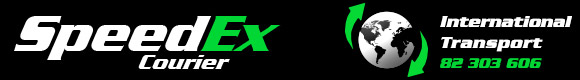 Kvittering for afhentning af forsendelserDato:Hermed kvitterer undertegnede for at have afhentet en forsendelse hos:Firma / Navn:Adresse:Postnr. / By:Til følgende modtager:Firma / Navn:Adresse:Postnr. / By:Colli:Antal:Indhold:For afsendelse kvitteres hermed:		For afhentning kvitteres hermed:Navn:				SpeedEx